Câmara Municipal de Itaquaquecetuba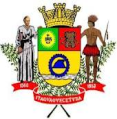 Estado de São PauloINDICAÇÃO Nº              834             /2019.INDICO À MESA, ao depois de cumpridas as formalidades regimentais, seja oficiado ao Exmo. Sr. Prefeito Municipal, providências junto à Secretaria Municipal de Serviços Urbanos, solicitando que seja realizado o Serviço de Implantação de Redutores de Velocidades( Lombadas ), Avenida Pedro de Toledo altura do numero 530, localizada no Bairro Jardim Caiuby, neste município.Plenário Vereador Maurício Alves Braz, em 20 de maio de 2019.CELSO REIS                             Vereador                               PSDB